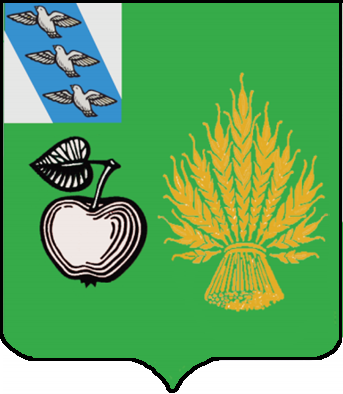   РЕВИЗИОННАЯ КОМИССИЯБЕЛОВСКОГО РАЙОНА  КУРСКОЙ ОБЛАСТИРАСПОРЯЖЕНИЕот  02.09.2020г. № 6 Курская область, сл. Белая«О внесении изменений  в план работы Ревизионной комиссии Беловского района Курской области на 2020 год»     В соответствии с п.1 ст.12  Федерального закона РФ 07.02.2011 N 6-ФЗ «Об общих принципах организации и деятельности контрольно-счетных органов субъектов РФ и муниципальных образований», п.11. Положения Ревизионной комиссии Беловского района Курской области, утвержденного Решением Представительного Собрания  Беловского района Курской области от 29 октября 2019 года №VI-2/2 :1. Внести изменения в план работы Ревизионной комиссии Беловского района Курской области на 2020 год:1.1 исключить из плана работы пункт «2.7»;1.2 дополнить план работы новым пунктом «2.6» следующего содержания: Проверка законности и результативности  (эффективности и экономности) использования  средств бюджета   муниципального образования «Коммунаровский  сельсовет» Беловского района Курской области за  период с 01.01.2019 год по  31.10.2020г.;1.3 пункт «2.6» плана работы считать пунктом «2.7» 2. Контроль за исполнением настоящего распоряжения оставляю за собой.3. Опубликовать данное распоряжение  в сети Интернет на официальном сайте муниципального района«Беловский район» Курской области (Http://bel.rkursk.ru).4. Распоряжение вступает в силу с момента его подписания.Председатель Ревизионной комиссии Беловского района Курской области                                     Е.В. Звягинцева